POLICEALNA SZKOŁA MEDYCZNAIM. HANNY CHRZANOWSKIEJ
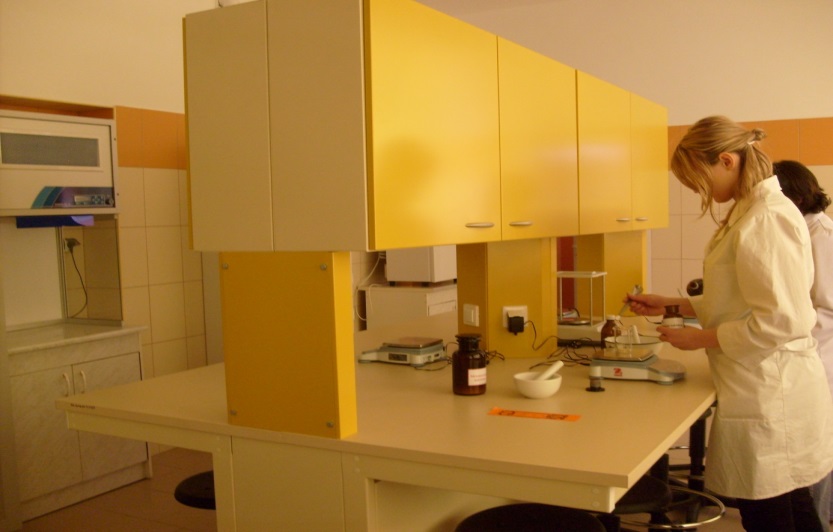 TECHNIK FARMACEUTYCZNY – 2,5 roku naukiFORMA DZIENNAAbsolwenci zostają przygotowani  do wykonywania następujących zadań zawodowych:sporządzania i wytwarzania produktów leczniczych,wykonywania czynności związanych z obrotem produktami leczniczymi i wyrobami medycznymi oraz innymi produktami dopuszczonymi do obrotu na podstawie ustawy Prawo farmaceutyczne, w szczególności wydawania tych produktów,uczestniczenia w analizach i procesie kontroli produktów leczniczych i wyrobów medycznych w laboratoriach.Perspektywy zatrudnienia:apteki ogólnodostępne, szpitalne i zakładowe, punkty apteczne,hurtownie farmaceutyczne, wytwórnie przemysłu farmaceutycznego i kosmetycznego,zakłady przetwórstwa zielarskiego,międzynarodowe koncerny farmaceutyczne, sklepy zielarskie.